										                                   Page 1 of 2		VERIFICATION OF MILITARY PAYDATE:TO:					FROM:					RETURN THIS VERIFICATION TO THE PERSON					            LISTED HERE.SUBJECT:  Verification of Information Supplied by an Applicant for Housing AssistanceThis person has applied for housing assistance under a program of the U.S. Department of Housing and Urban Development (HUD). HUD requires the housing owner to verify all information that is used in determining this person’s eligibility or level of benefits.We ask your cooperation in providing the following information and returning it to the person listed at the top of the page. Your prompt return of this information will help to assure timely processing of the application for assistance. Enclosed is a self-addressed, stamped envelope for this purpose. The applicant/tenant has consented to this release of information as shown below.INFORMATION BEING REQUESTEDYears____ and months_____ of service for pay purposes.	Income						Rate per MonthBase Pay and Longevity Pay				$____________Proficiency Pay					  ____________Sea and Foreign Duty Pay				  ____________Hazardous Duty Pay					  ____________Imminent Danger Pay					  ____________Subsistence Allowance				  ____________Quarters Allowance					  ____________(Include on amount contributed by Government)	  ____________Number of Dependents claimed			  ____________Other (Explain) ________________________________________________________________________________________________	  ____________TOTAL AMOUNT RECEIVED MONTHLY	$____________	  										           Page 2 of 2_________________________________		   ___________________________________NAME AND TITLE OF PERSON                                    FIRM/ORGANIZATIONSUPPLYING THE INFORMATION           _________________________________		    __________________________________SIGNATURE                                                                        DATEDO NOT SIGN THIS FORM IF EITHER THE REQUESTING ORGANIZATION OR THE ORGANIZATION SUPPLYING THE INFORMATION IS LEFT BLANK.RELEASE:  I hereby authorize the release of the requested information. Information obtained under this consent is limited to information that is no older than 12 months. There are circumstances which would require the owner to verify information that is up to 5 years old, which would be authorized by me on a separate consent attached to a copy of this consent._____________________________________		______________________________Signature						DatePENALTIES FOR MISUSING THIS CONSENT:Title 18, Section 1001 of the U. S. Code states that a person is guilty of a felony for knowingly and willingly making false or fraudulent statements to any department of the United States Government.HUD, the   PHA and any owner (or any employee of HUD, the PHA or the owner) may be subject to penalties unauthorized disclosures or improper uses of information collected based on the consent form. Use of the information collected based on this verification form is restricted to the purposes cited above. Any person who knowingly or willfully requests, obtains or discloses any information under false pretenses concerning an applicant or participant may be subject to a misdemeanor and fined not more than $5,000. Any applicant or participant affected by negligent disclosure of information may bring civil action for damages, and seek other relief, as may be appropriate, against the officer or employee of HUD, the PHA or the owner responsible for the unauthorized disclosure or improper use.“This institution is an equal opportunity provider and employer”      EQUAL HOUSING OPPORTUNITY 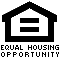 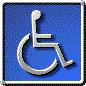 							Revised 07/14